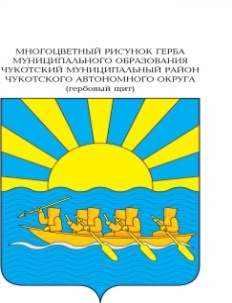 РОССИЙСКАЯ  ФЕДЕРАЦИЯЧУКОТСКИЙ  АВТОНОМНЫЙ  ОКРУГ  СОВЕТ  ДЕПУТАТОВ  МУНИЦИПАЛЬНОГО  ОБРАЗОВАНИЯЧУКОТСКИЙ  МУНИЦИПАЛЬНЫЙ  РАЙОНРЕШЕНИЕ(ХХVI сессия   шестого созыва)от  15 июля 2020  года № 148с. ЛаврентияРассмотрев заявление депутата Совета депутатов муниципального образования Чукотский муниципальный район Кулешова Э.Ю. с предложением строительства централизованных систем водоотведения (канализации) в селах Лаврентия и Лорино, руководствуясь  Федеральным законом  от 06 октября 2003 г. № 131-ФЗ  «Об общих принципах организации местного самоуправления в Российской Федерации», Уставом муниципального образования Чукотский муниципальный район, Совет депутатов муниципального образования Чукотский муниципальный район  РЕШИЛ:Поручить  Администрации муниципального образования Чукотский муниципальный  район  организовать работу по разработке проектно-сметной документации на строительство централизованных систем водоотведения (канализации) в селах Лаврентия и Лорино.Управлению финансов, экономики и имущественных отношений муниципального образования Чукотский муниципальный район предусмотреть в бюджете муниципального образования Чукотский муниципальный район на 2021 год финансовые средства на разработку  проектно-сметной документации на строительство централизованных систем водоотведения (канализации) в селах Лаврентия и Лорино.Контроль за исполнение настоящего решения возложить на председателя  Контрольной  комиссии Совета депутатов   муниципального  образования Чукотский  муниципальный  район Кулешова Э.Ю.Настоящее решение вступает в силу с момента принятия.Председатель  Совета  депутатов                                                Л.М. Калашникова 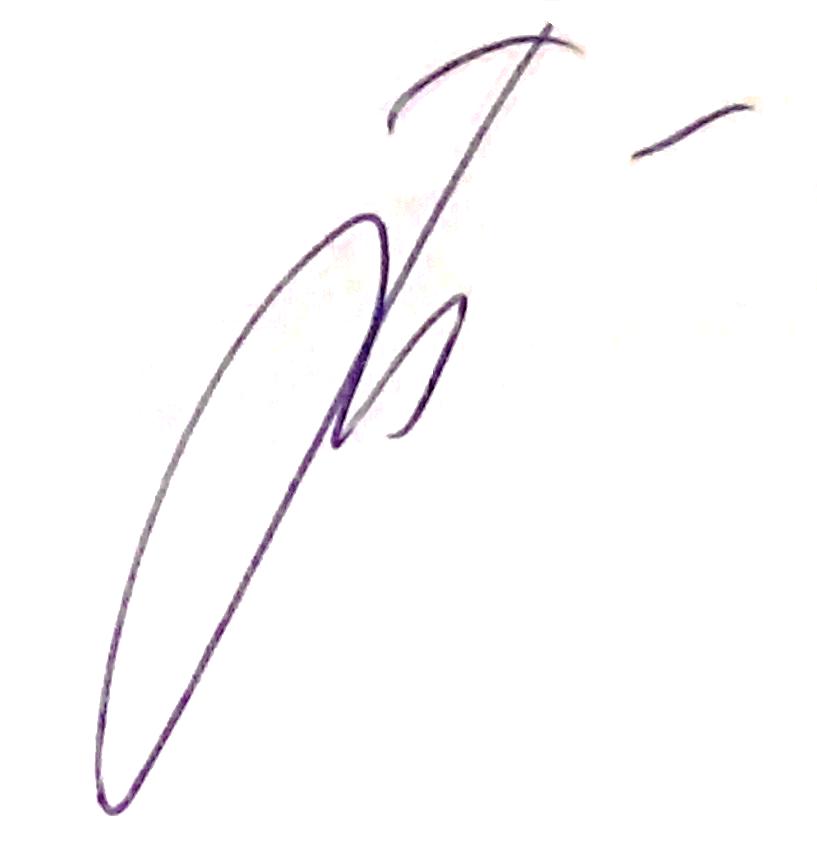 О рассмотрении заявления депутата Совета депутатов муниципального образования Чукотский муниципальный район Кулешова Э.Ю.